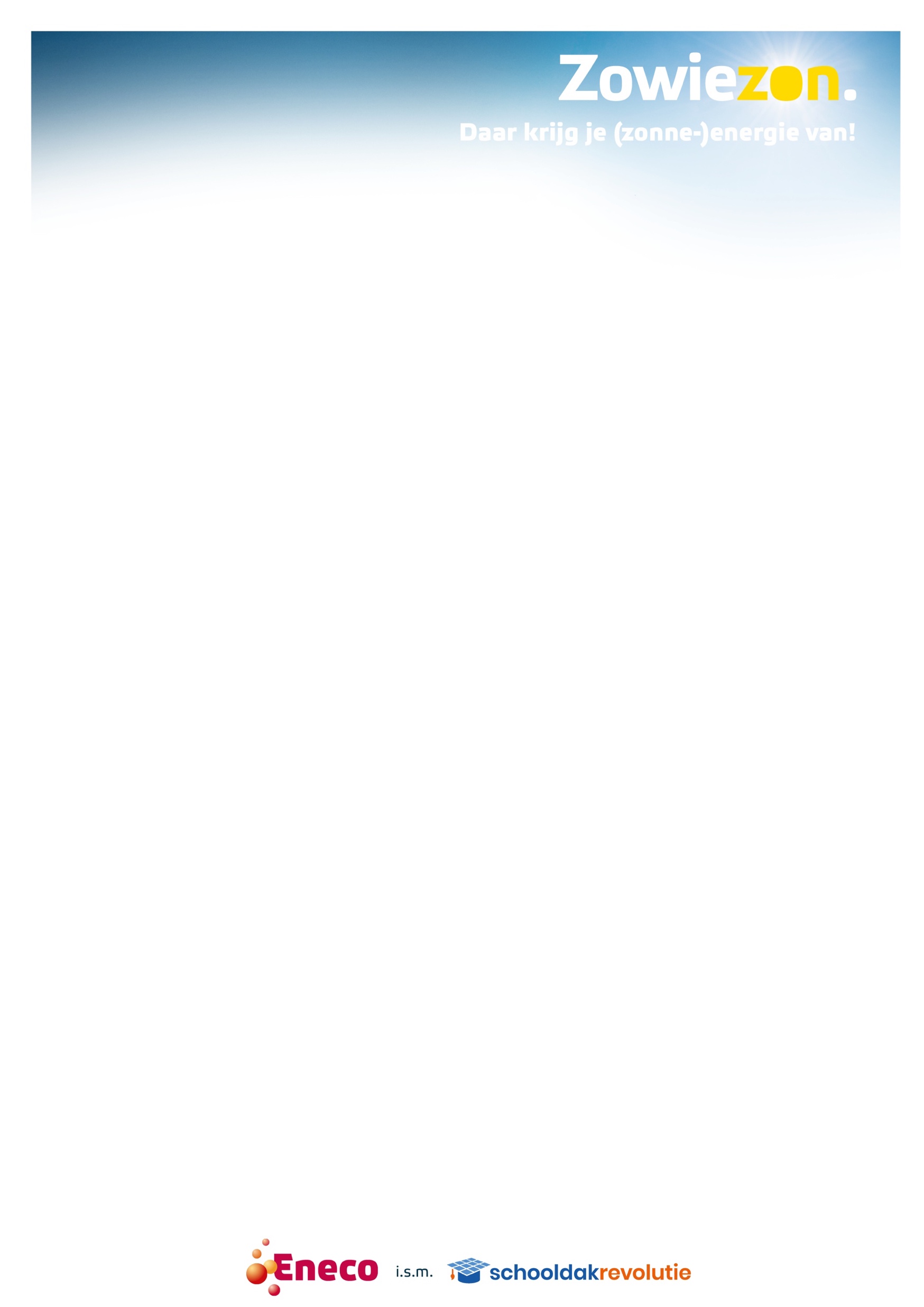 Beste ouder/verzorger,Mooi nieuws! Binnenkort liggen er <x aantal> zonnepanelen op ons schooldak. Hiermee dragen we bij aan een betere toekomst voor u en voor uw kind(eren). Zo wekken we maar liefst <zo KwH/MwH> aan duurzame energie op voor onze school. Op (datum en tijdstip) vindt de viering van de ingebruikname van het zonnedak plaats. 

Feest
<<< Hier aanvullende informatie over de viering? >>
Realisatie
Bij de realisatie van het zonnedak zijn we geholpen door Zowiezon®, een samenwerking tussen Eneco en Schooldakrevolutie. Komende weken besteden we ook in de klas aandacht aan duurzame energie. Met als doel uw kind(eren) meer bekend te maken met wat verduurzamen precies betekent en hoe zij hier zelf ook aan kunnen bijdragen.Nieuwsgierig? 
We hebben een online toolbox met allerlei leuke speloefeningen rond dit mooie thema. Dit kan uw kind alleen of samen met u thuis uitvoeren. Heeft u vragen over dit onderwerp, dan horen wij dit graag van u.Met vriendelijke groet,(naam directeur)Contactgegevens 